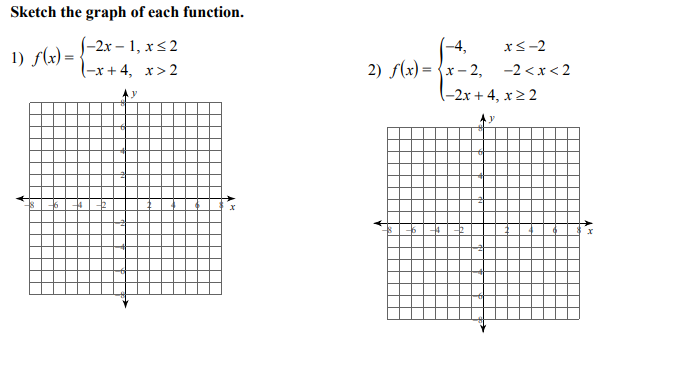 Express each absolute value function as a piecewise-defined function3.  		4. 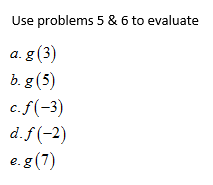 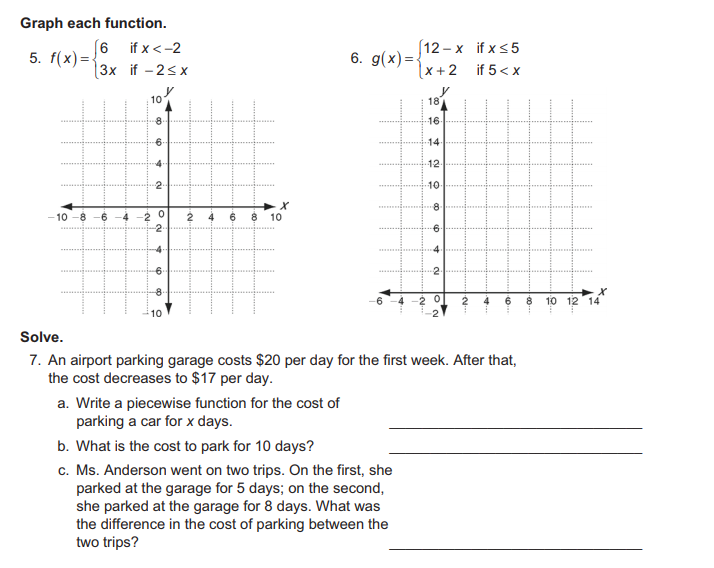 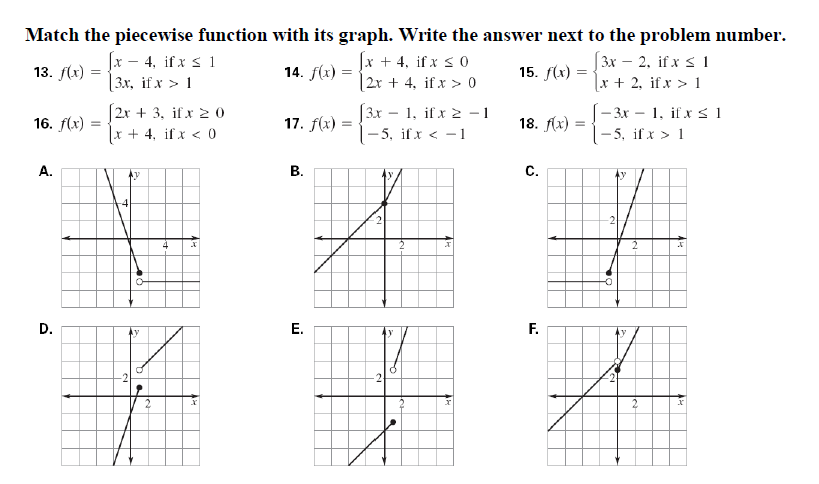 